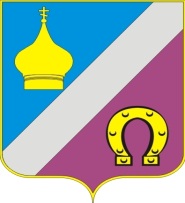 РОССИЙСКАЯ ФЕДЕРАЦИЯРОСТОВСКАЯ ОБЛАСТЬМУНИЦИПАЛЬНОЕ ОБРАЗОВАНИЕ «НИКОЛАЕВСКОЕ СЕЛЬСКОЕ ПОСЕЛЕНИЕ»АДМИНИСТРАЦИЯ НИКОЛАЕВСКОГО  СЕЛЬСКОГО ПОСЕЛЕНИЯРАСПОРЯЖЕНИЕ«21» февраля 2024 года                                                                              № «Об утверждении плана мероприятий по   проведению субботников  на территории муниципального образования «Николаевское сельское поселение» на 2024год»На основании Федерального закона от 06 октября 2003 года № 131-ФЗ «Об общих принципах организации местного самоуправления в Российской Федерации», в соответствии с Правилами благоустройства территории Николаевского сельского поселения, утвержденными решением Собрания депутатов Николаевского сельского поселения от 05 августа  2022 года №37 Утвердить план проведения субботников на территории муниципального образования «Николаевское сельское поселение» на 2024 год согласно приложению.Настоящее распоряжение вступает в силу со дня его официального опубликования (обнародования).Контроль за исполнением настоящего распоряжения оставляю за собой.Глава Администрации Николаевскогосельского поселения                                                               Е.П.Ковалева.  Исполнитель: Жмайлова М.И. (Тел. 8-86347-52-3-52)